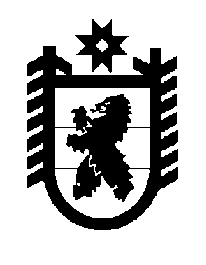 Российская Федерация Республика Карелия    ПРАВИТЕЛЬСТВО РЕСПУБЛИКИ КАРЕЛИЯРАСПОРЯЖЕНИЕот  6 мая 2016 года № 333р-Пг. Петрозаводск В соответствии с Порядком управления запасами материальных ценностей для обеспечения первоочередных работ при ликвидации последствий чрезвычайных ситуаций, утвержденным постановлением Правительства Республики Карелия от 18 августа 2004 года № 87-П, в целях обеспечения бесперебойной работы дежурно-диспетчерской службы Правительства Республики Карелия разрешить Государственному комитету Республики Карелия по обеспечению жизнедеятельности и безопасности населения осуществить выдачу материальных ценностей из резерва материальных ресурсов Республики Карелия Государственному казенному учреждению «Эксплуатационно-техническое управление по делам гражданской обороны и чрезвычайным ситуациям Республики Карелия» согласно прилагаемому перечню.            ГлаваРеспублики  Карелия                                                              А.П. ХудилайненПриложениек распоряжению ПравительстваРеспублики Карелия от 6 мая 2016 года № 333р-ППереченьматериальных ценностей, выдаваемых из резерва материальных ресурсов Республики Карелия Государственному казенному учреждению «Эксплуатационно-техническое управление по делам гражданской обороны и чрезвычайным ситуациям Республики Карелия»_______________Наименование материальных ценностейЕдиница измеренияКоличествоЦена за единицу (рублей)Стоимость (рублей)Дизель-генератор АД 50-Т400-2РП с двигателей Bearfordкомплект1512730,00512730,00